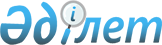 Қазақстан Республикасы Үкiметiнiң кейбiр шешiмдерiне өзгерiстер енгiзу туралы
					
			Күшін жойған
			
			
		
					Қазақстан Республикасы Үкіметінің 2012 жылғы 19 наурыздағы № 342 Қаулысы. Күші жойылды - Қазақстан Республикасы Үкіметінің 2016 жылғы 18 ақпандағы № 79 қаулысымен      Ескерту. Күші жойылды - ҚР Үкіметінің 18.02.2016 № 79 (алғашқы ресми жарияланған күнінен кейін күнтізбелік он күн өткен соң қолданысқа енгізіледі) қаулысымен.

      Қазақстан Республикасының Үкiметi ҚАУЛЫ ЕТЕДI:



      1. Қоса берiлiп отырған Қазақстан Республикасы Үкiметiнiң кейбiр шешiмдерiне енгiзiлетiн өзгерiстер бекiтiлсiн.



      2. Осы қаулы алғашқы ресми жарияланған күнінен бастап қолданысқа енгізіледі.      Қазақстан Республикасының

      Премьер-Министрi                 К. Мәсiмов

Қазақстан Республикасы 

Үкіметінің      

2012 жылғы 19 наурыздағы 

№ 342 қаулысымен    

бекітілген         

Қазақстан Республикасы Үкіметінің кейбір шешімдеріне енгізілетін өзгерістер

      1. Күші жойылды - ҚР Yкiметiнiң 10.08.2015 № 636 қаулысымен (алғашқы ресми жарияланған күнінен бастап қолданысқа енгізіледі).



      2. Күші жойылды - ҚР Yкiметiнiң 10.08.2015 № 636 қаулысымен (алғашқы ресми жарияланған күнінен бастап қолданысқа енгізіледі).



      3. Күші жойылды - ҚР Yкiметiнiң 10.08.2015 № 636 қаулысымен (алғашқы ресми жарияланған күнінен бастап қолданысқа енгізіледі).



      4. Күші жойылды - ҚР Yкiметiнiң 10.08.2015 № 636 қаулысымен (алғашқы ресми жарияланған күнінен бастап қолданысқа енгізіледі).



      5. "Өндіретін, орындайтын, көрсететін тауарлар, жұмыстар, қызметтер сатып алынатын түзеу мекемелерінің мемлекеттік кәсіпорындарының тізбесін, сондай-ақ түзеу мекемелерінің мемлекеттік кәсіпорындары өндіретін, орындайтын, көрсететін, олардан сатып алынатын тауарлардың, жұмыстардың, қызметтердің тізбесі мен көлемін бекіту туралы" Қазақстан Республикасы Үкіметінің 2007 жылғы 29 қазандағы № 1002 қаулысы:

      тақырыбы мынадай редакцияда жазылсын:

      "Өндіретін, орындайтын, көрсететін тауарларын, жұмыстарын, қызметтерін қылмыстық-атқару жүйесінің органдары сатып алатын түзеу мекемелері мемлекеттік кәсіпорындарының тізбесін, сондай-ақ оларды өндіретін, орындайтын, көрсететін түзеу мекемелерінің мемлекеттік кәсіпорындарынан сатып алынатын тауарлардың, жұмыстардың, қызметтердің тізбесі мен көлемін бекіту туралы".

Қазақстан Республикасы 

Үкіметінің        

2012 жылғы 19 наурыздағы

№ 342 қаулысына     

1-қосымша               Ескерту. 1-қосымшаның күші жойылды - ҚР Yкiметiнiң 10.08.2015 № 636 қаулысымен (алғашқы ресми жарияланған күнінен бастап қолданысқа енгізіледі).

Қазақстан Республикасы 

Үкіметінің        

2012 жылғы 19 наурыздағы 

№ 342 қаулысына    

2-қосымша             Ескерту. 2-қосымшаның күші жойылды - ҚР Yкiметiнiң 10.08.2015 № 636 қаулысымен (алғашқы ресми жарияланған күнінен бастап қолданысқа енгізіледі).
					© 2012. Қазақстан Республикасы Әділет министрлігінің «Қазақстан Республикасының Заңнама және құқықтық ақпарат институты» ШЖҚ РМК
				